Załącznik C do SWZ – Opis przedmiotu zamówienia – część III zamówienia – Doposażenie kuchniZałącznik C do SWZ – Opis przedmiotu zamówienia – część III zamówienia – Doposażenie kuchniZałącznik C do SWZ – Opis przedmiotu zamówienia – część III zamówienia – Doposażenie kuchniZałącznik C do SWZ – Opis przedmiotu zamówienia – część III zamówienia – Doposażenie kuchni Lp.OpisZdjęciaWaga magazynowa do 150kg, akumulator wewnętrzny: tak, zasilacz sieciowy: zasilacz zew. działka elementarna d: 20/50g, rozmiar szalki: 360x460mm, legalizacja: tak, słupek do wagi: tak – 1 sztuka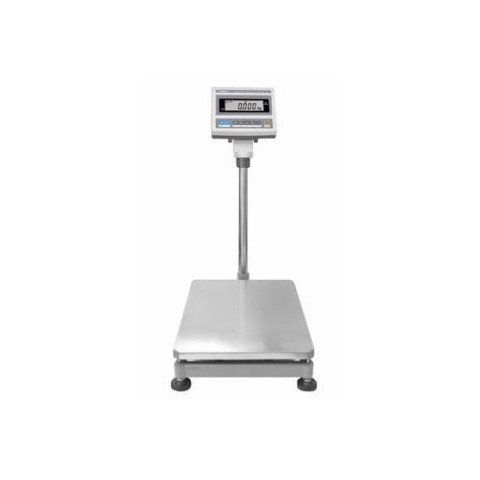   Kloc z polietylenu na podstawie stalowej 400x500x750.  Wykonany z polietylenu HDPE. Wzmocniona podstawa wykonana ze stali nierdzewnej – 1 sztuka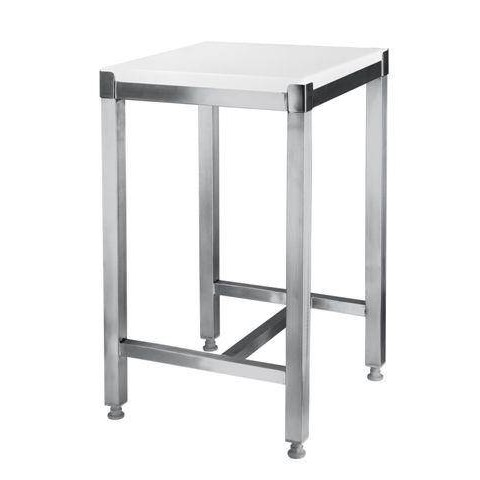 Szafka stojąca z blatem drewnopodobnym, drzwi+szuflada, biały 120 cmDługość blatu: 122.0 cm. Szerokość: 120 cm. Głębokość: 61.0 cm. Wysokość: 91.0 cm – 6 sztuk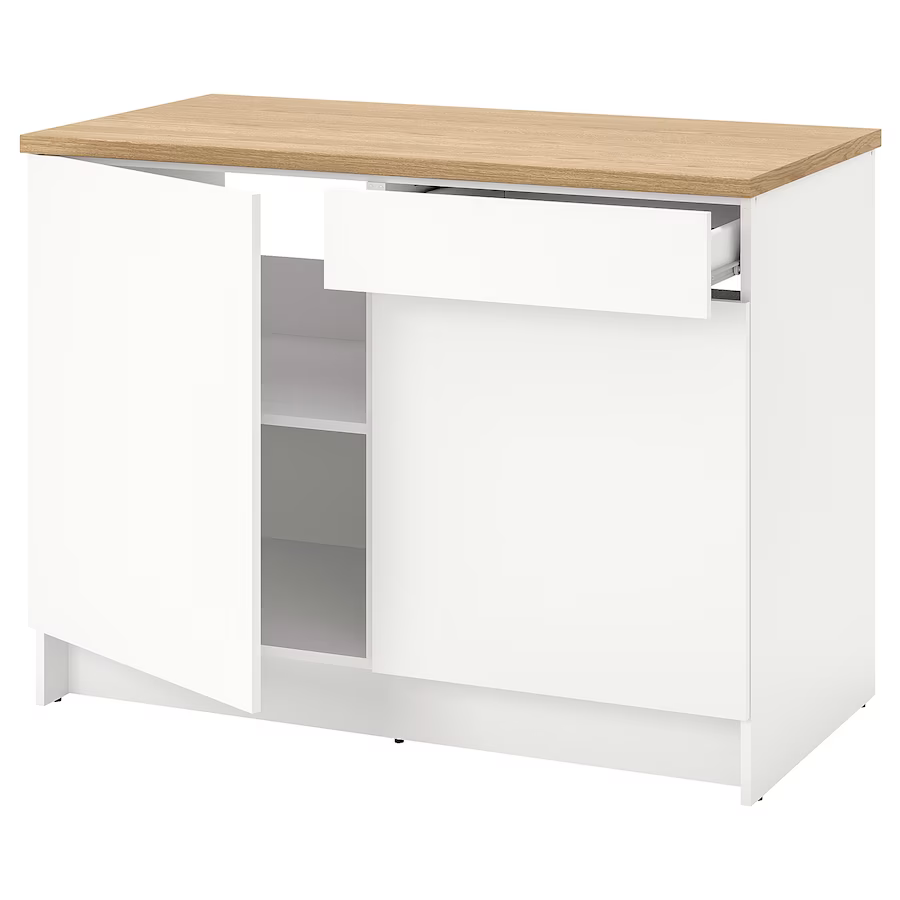 Szafka stojąca z blatem drewnopodobnym, drzwi+szuflada, biały 120 cmDługość blatu: 122.0 cm. Szerokość: 120 cm. Głębokość: 61.0 cm. Wysokość: 91.0 cm – 6 sztukZlew wpuszczany, 1 komorowy, stal nierdzewna, wym. 46x40 cm – 3 sztuki 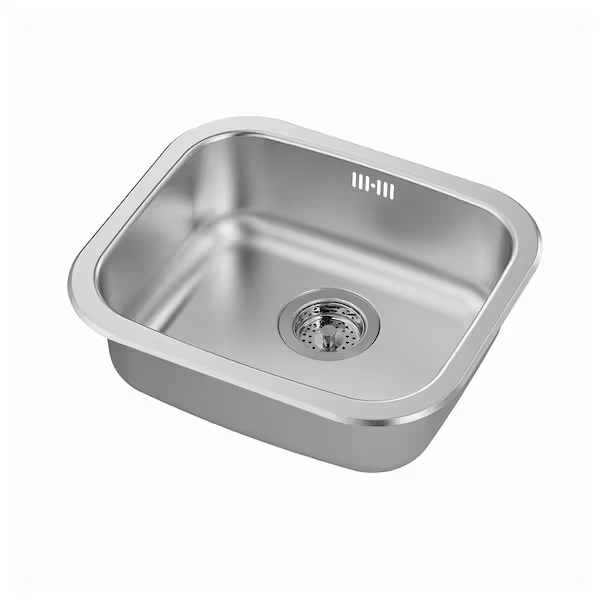 Bateria nad blatowa, wysokość 16 cm, dł. Wylewki 25 cm- 3 sztuki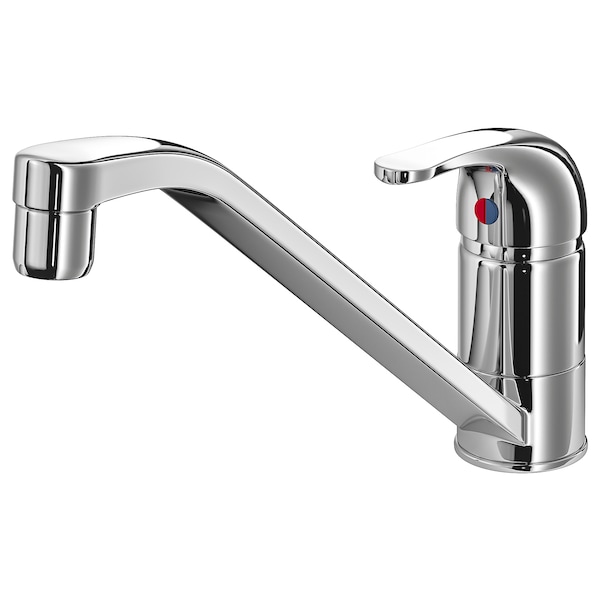 Maszyna do czyszczenia podłóg, akumulator, wydajność 1100 m2/h Maszyna czyszcząca posiada zbiorniki o pojemności 18 litrów każdy - na brudną i czystą wodę. Szerokość szczotki lub uchwytu padów czyszczących wynosi 40 cm. Uchwyt sterujący posiada pełny zakres regulacji, dzięki czemu maszyną można łatwo czyścić w ciasnych zaułkach oraz łatwo przechowywać po zakończonym myciu podłóg – 1 sztuka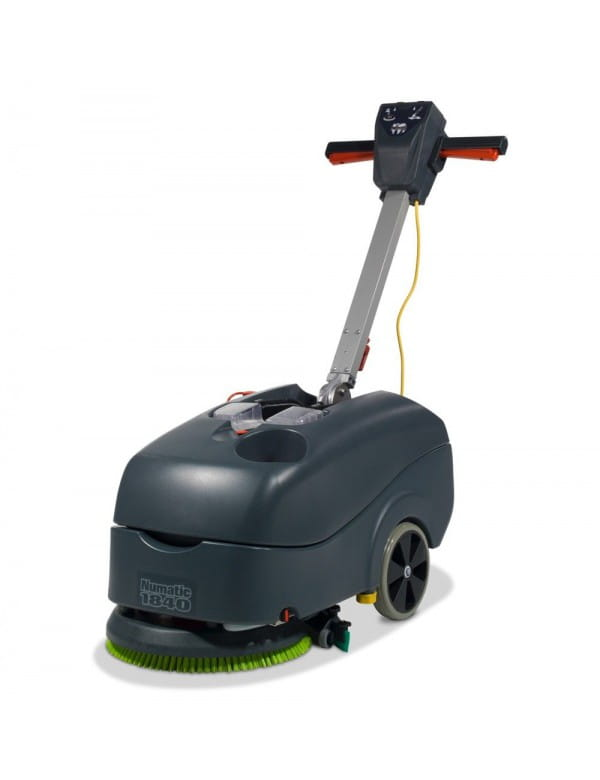 klimatyzator ścienny 4,6 kW z montażem oraz niezbędnymi instalacjami do prawidłowego funkcjonowania . Montaż jednostki zewnętrznej na dachu płaskim  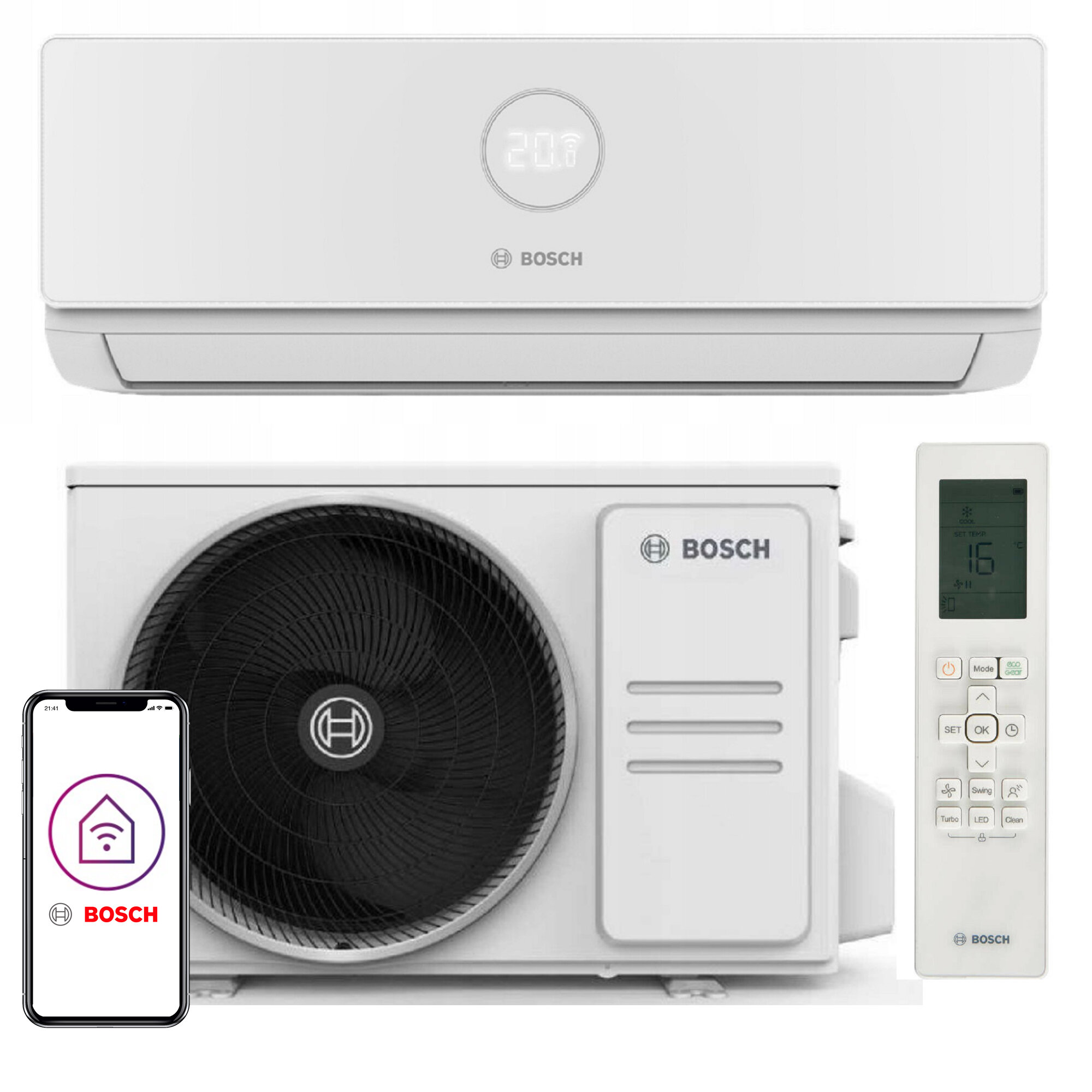 PralkaPojemność znamionowa [kg] 9Poziom hałasu pranie) [dB] 69Poziom hałasu (wirowanie) [dB] 69Rodzaj pralki Pralka wolnostojącaSposób załadunku Od przodu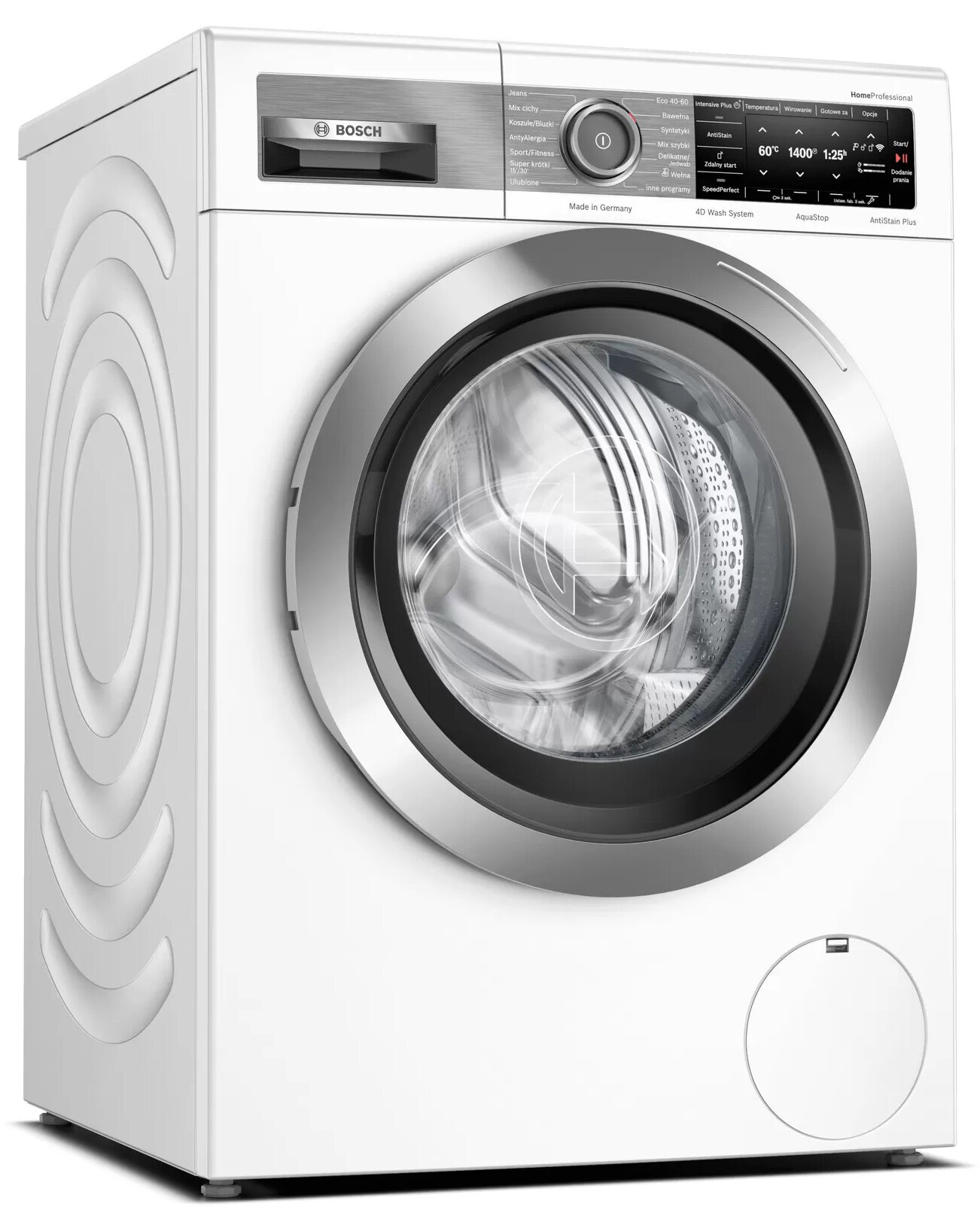 Suszarka do ubrań Wielkość załadunku [kg] 8Typ suszarki KondensacyjnaSystem suszenia pompą cieplną Tak Silnik inwerterowy NieFunkcje parowe NiePoziom hałasu [dB] 65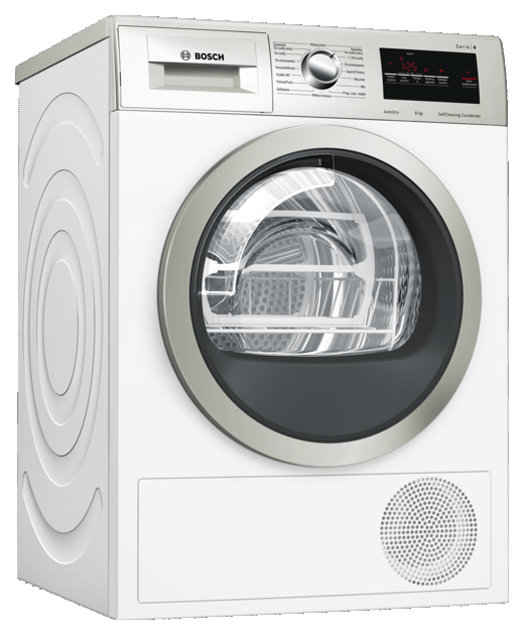 Patelnia gazowa, uchylna, 17 kW, Generator iskryPrecyzyjny ręczny mechanizm przechyłu misy roboczejWąski wypływ misyPłynnie regulowany stopień otwarcia pokrywyPowierzchnia robocza misy 0,35m²Pojemność 58 lRegulacja temperatury w zakresie 100-300°CGenerator iskry zasilany na 230 VWymiary dna misy 686 mm x 510 mm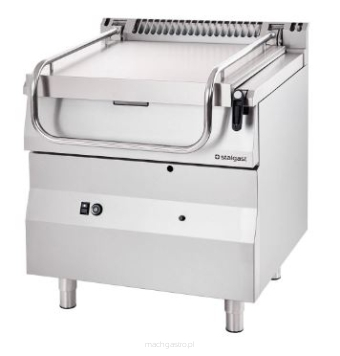 Robot planetarny. Pojemność: 40LPojemność mąki: 5 kgObroty na minutę: 950 / 1450 / 2850 obr. /minRegulator prędkościCyfrowy panel obsługiWyłącznik bezpieczeństwaProgramator zegarowyMoc: 1,7 kWMiska ze stali nierdzewnej    Trzepaczka do ubijania piany: 2    Hak do wyrabiania ciasta: 1    Łopatka do ciasta: 1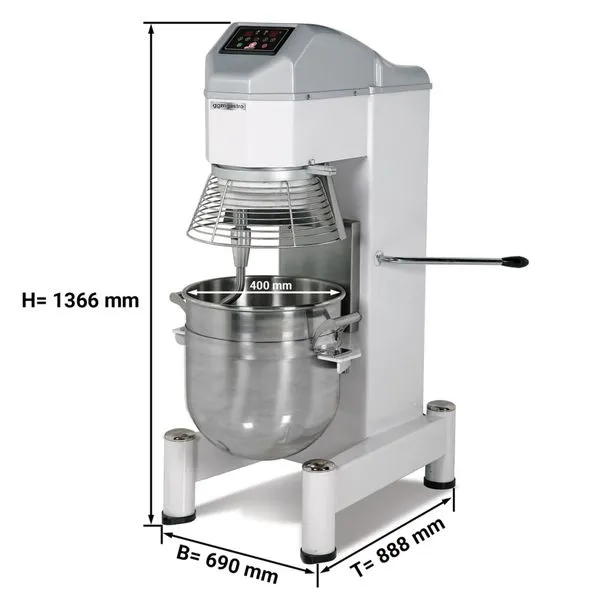 Mikser ręczny, zespół silnikowy ze stali nierdzewnejłatwy demontaż dzwonu umożliwia szybkie czyszczeniedługość ramienia 460 mmnowy dzwon całkowicie ze stali nierdzewnejstałe obroty 9500 or./min.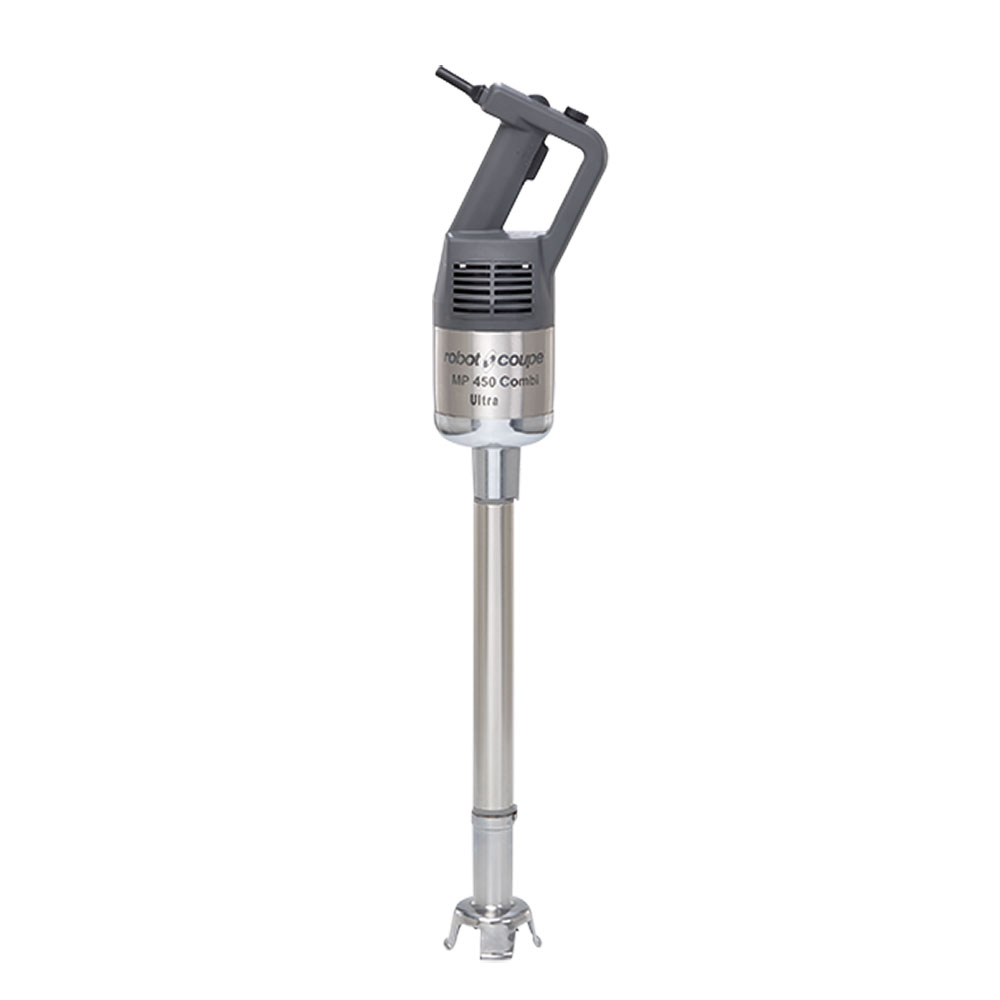 Myjka do okien na wysokości 10 m     Wiadro prostokątne o pojemności 22 l i wymiarach 48 x 24 x 24 cm    Kij teleskopowy 10 m, składa się z czterech elementów po 2,5 m. Po złożeniu ma długość niecałych 3 m. Wysokiej jakości wykończenie, bardzo solidna, do bezpiecznej pracy bez drabiny - bezpośrednio z ziemi.    Szczotka do mycia 30 cm. Odporna, trwała konstrukcja z gwintem R 1/4 "o miękkim, syntetycznym włosiu, z gwintem mosiężnym, wykonana z tworzywa sztucznego.    Mosiężny adapter do szczotki do mycia.    Rączka ściągaczki do okien. Ergonomiczny kształt, uchwyt zapewniający bezpieczne trzymanie, szybka i łatwa wymiana listwy ściągaczki.    Listwa ściągaczki profesjonalna, 35 cm, wykonana ze stali nierdzewnej z wycięciem V oraz regulowaną pozycją szyny. Gumy można wymienić.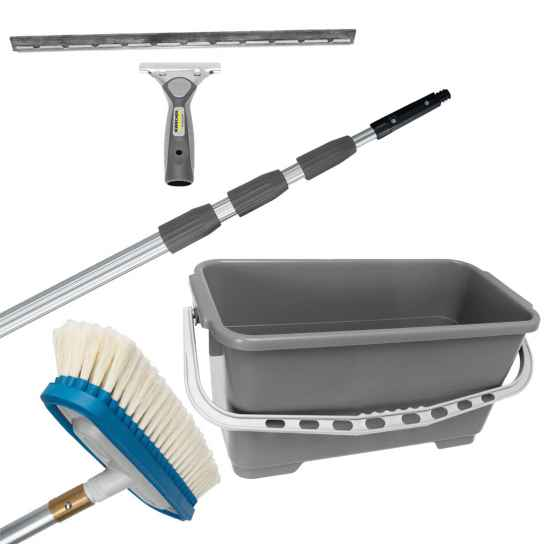 